МУНИЦИПАЛЬНОЕ ОБЩЕОБРАЗОВАТЕЛЬНОЕ АВТОНОМНОЕ УЧРЕЖДЕНИЕ «СРЕДНЯЯ ОБЩЕОБРАЗОВАТЕЛЬНАЯ ШКОЛА №1 Г.УЛАН-УДЭ»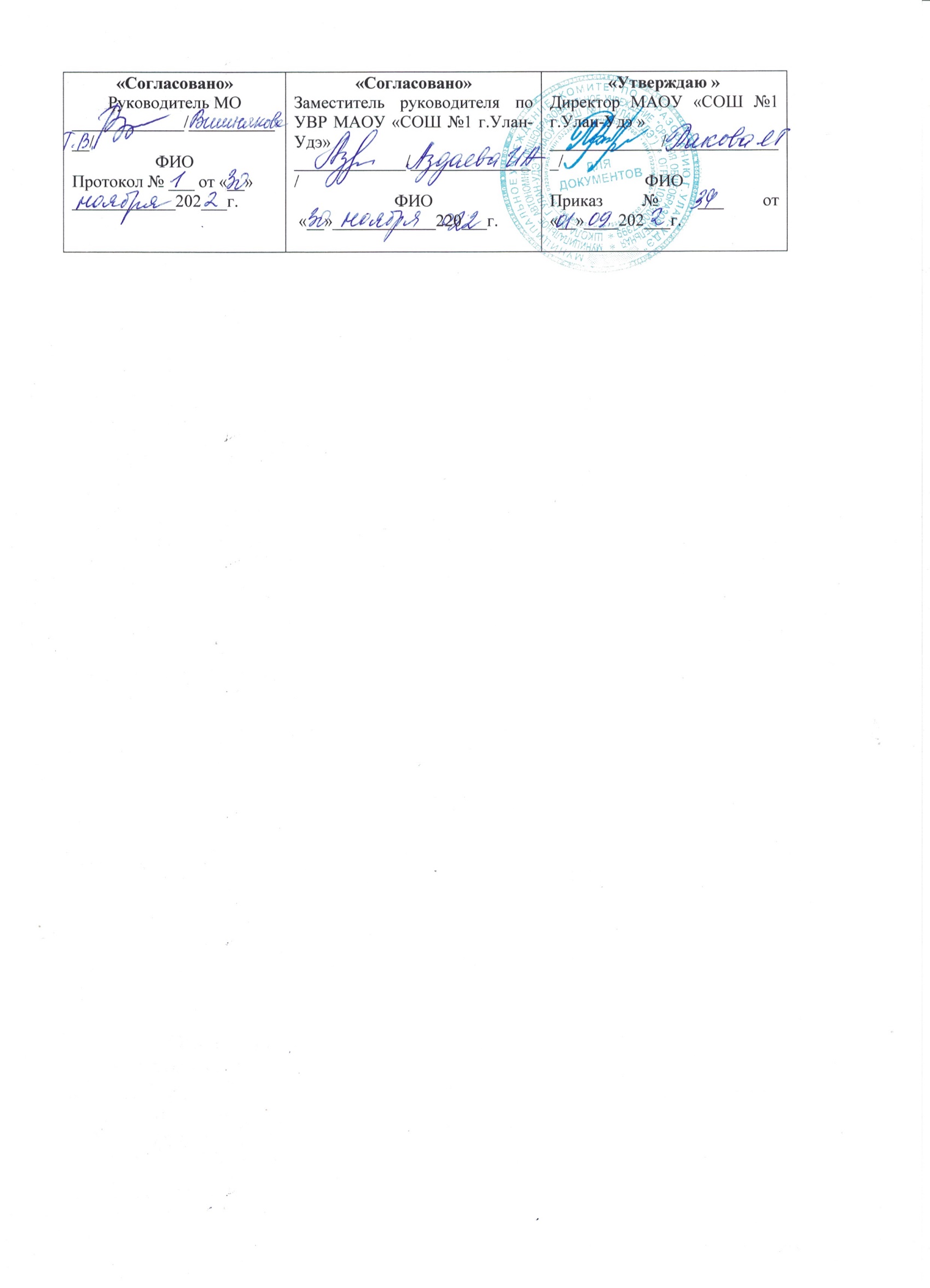 РАБОЧАЯ ПРОГРАММА ПЕДАГОГАШОЙНЖОНОВОЙ ЭРЖЕНЫ ЦЫРЕНДОРЖИЕВНЫ,ПЕРВАЯ КВАЛИФИКАЦИОННАЯ КАТЕГОРИЯПО ФИНАНСОВОЙ ГРАМОТНОСТИ (внеурочная деятельность)8  класс35 часов(базовый уровень)2022 – 2023 учебный годПояснительная запискаРабочая программа составлена на основе: «Федеральный государственный образовательный стандарт основного общего образования», утвержденного приказом МО РФ от 17.12.2010 г. № 1897;Письмо Минобрнауки России от 18.08.2017 N 09-1672 «О направлении методических рекомендаций по уточнению понятия и содержания внеурочной деятельности в рамках реализации основных общеобразовательных программ, в том числе в части проектной деятельности»;Образовательная программа МАОУ СОШ №1 г. Улан-Удэ.Рабочая программа разработана с учетом УМК: Финансовая грамотность. 8 – 9 класс общеобразовательных организаций. О. И. Рязанова, И. В. Липсиц, Е. Б. Лавренова. – М.: ВИТА – ПРЕСС, 2018 Цели программы:Целями изучения курса «Финансовая грамотность» выступают формирование активной жизненной позиции, развитие экономического образа мышления, воспитание ответственности и нравственного поведении в области экономических отношений в семье и обществе, приобретение опыта применения полученных знаний и умений для решения элементарных вопросов в области экономики семьи.Планируемые результаты освоения учебного предметаЛичностные планируемые результаты- осознание себя как члена семьи, общества и государства; понимание экономических проблем семьи и участие в их обсуждении; понимание финансовых связей семьи и государства; - овладение начальными навыками адаптации в мире финансовых отношений: сопоставление доходов и расходов, расчёт процентов, сопоставление доходности вложений на простых примерах;- развитие самостоятельности и личной ответственности за свои поступки; планирование собственного бюджета, предложение вариантов собственного заработка; - развитие навыков сотрудничества с взрослыми и сверстниками в разных игровых и реальных экономических ситуациях; - участие в принятии решений о семейном бюджете. Метапредметные планируемые результатыПознавательные:- освоение способов решения проблем творческого и поискового характера; - использование различных способов поиска, сбора, обработки, анализа, организации, передачи и интерпретации информации; поиск информации в газетах, журналах, на интернет-сайтах и проведение простых опросов и интервью; - формирование умений представлять информацию в зависимости от поставленных задач в виде таблицы, схемы, графика, диаграммы, диаграммы связей (интеллект-карты); - овладение логическими действиями сравнения, анализа, синтеза, обобщения, классификации, установления аналогий и причинно-следственных связей, построения рассуждений, отнесения к известным понятиям; - овладение базовыми предметными и межпредметными понятиями. Регулятивные: - понимание цели своих действий; - планирование действия с помощью учителя и самостоятельно; - проявление познавательной и творческой инициативы; - оценка правильности выполнения действий; самооценка и взаимооценка; - адекватное восприятие предложений товарищей, учителей, родителей. Коммуникативные: - составление текстов в устной и письменной формах;- готовность слушать собеседника и вести диалог; - готовность признавать возможность существования различных точек зрения и права каждого иметь свою;- умение излагать своё мнение, аргументировать свою точку зрения и давать оценку событий;- определение общей цели и путей её достижения; умение договариваться о распределении функций и ролей в совместной деятельности, осуществлять взаимный контроль в совместной деятельности, адекватно оценивать собственное поведение и поведение окружающих.Предметные планируемые результаты- понимание основных принципов экономической жизни общества: представление о роли денег в семье и обществе, о причинах и последствиях изменения доходов и расходов семьи, о роли государства в экономике семьи; понимание и правильное использование экономических терминов; - освоение приёмов работы с экономической информацией, её осмысление; проведение простых финансовых расчётов.- приобретение знаний и опыта применения полученных знаний и умений для решения типичных задач в области семейной экономики: знание источников доходов и направлений расходов семьи и умение составлять простой семейный бюджет; знание направлений инвестирования и способов сравнения результатов на простых примерах;- развитие способностей, обучающихся делать необходимые выводы и давать обоснованные оценки экономических ситуаций, определение элементарных проблем в области семейных финансов и нахождение путей их решения; - развитие кругозора в области экономической жизни общества и формирование познавательного интереса к изучению общественных дисциплин. Содержание учебного предметаРаздел 1. Управление денежными средствами семьи Базовые понятия и знания: Эмиссия денег, денежная масса, покупательная способность денег, Центральный банк, структура доходов населения, структура доходов семьи, структура личных доходов, человеческий капитал, благосостояние семьи, контроль расходов семьи, семейный бюджет: профицит, дефицит, личный бюджет.Знание того, каким именно образом в современной экономике осуществляется эмиссия денег; из чего состоит денежная масса; способов влияния государства на инфляцию; структуры доходов населения России и её изменений в конце XX – начале XXI в.; факторов, влияющих в России на размер доходов из различных источников; зависимости уровня благосостояния от структуры источников доходов семьи; статей семейного и личного бюджета; обязательных ежемесячных трат семьи и личных трат.Личностные характеристики и установки:Понимание: – того, что наличные деньги не единственная форма оплаты товаров и услуг;– роли денег в экономике страны как важнейшего элемента рыночной экономики;– влияния образования на последующую карьеру и соответственно на личные доходы;– того, что бесконтрольная трата семейных доходов лишает семью возможности обеспечить устойчивость своего благосостояния и может привести к финансовым трудностям семьи;– различий в структуре семейного бюджета расходов и её изменения в зависимости от возраста членов семьи и других факторов; необходимости планировать доходы и расходы семьи.Умения: – пользоваться дебетовой картой;– определять причины роста инфляции;– рассчитывать личный и семейный доход;– читать диаграммы, графики, иллюстрирующие структуру доходов населения или семьи; – различать личные расходы и расходы семьи;– считать личные расходы и расходы семьи как в краткосрочном, так и в долгосрочном периодах;– вести учёт доходов и расходов;– развивать критическое мышление.Компетенции: – устанавливать причинно-следственные связи между нормой инфляции и уровнем доходов семей;– использовать различные источники для определения причин инфляции и её влияния на покупательную способность денег, имеющихся в наличии;– определять и оценивать варианты повышения личного дохода;– соотносить вклад в личное образование и последующий личный доход;– сравнивать различные профессии и сферы занятости для оценки потенциала извлечения дохода и роста своего благосостояния на коротком и длительном жизненном горизонте;– оценивать свои ежемесячные расходы;– соотносить различные потребности и желания с точки зрения финансовых возможностей; – определять приоритетные траты; исходя из этого строить бюджет на краткосрочную и долгосрочную перспективы;– осуществлять анализ бюджета и оптимизировать его для формирования сбережений. Раздел 2. Способы повышения семейного благосостояния Базовые понятия и знания: Банк; инвестиционный фонд; страховая компания; финансовое планирование. Знание основных видов финансовых услуг и продуктов для физических лиц; знание возможных норм сбережения по этапам жизненного цикла.Личностные характеристики и установки:Понимание: – принципа хранения денег на банковском счёте;–вариантов использования сбережения и инвестирования на разных стадиях жизненного цикла семьи;– необходимости аккумулировать сбережения для будущих трат;– возможных рисков при сбережении и инвестировании. Умения:– рассчитать реальный банковский процент;– рассчитать доходность банковского вклада и других операций;– анализировать договоры; – отличать инвестиции от сбережений;– сравнивать доходность инвестиционных продуктов. Компетенции:– искать необходимую информацию на сайтах банков, страховых компаний и др. финансовых учреждений;– оценивать необходимость использования различных финансовых инструментов для повышения благосостояния семьи; – откладывать деньги на определённые цели;– выбирать рациональные схемы инвестирования семейных сбережений для обеспечения будущих крупных расходов семьи.Раздел 3. Риски в мире денег Базовые понятия и знания: Особые жизненные ситуации; социальные пособия; форс-мажор; страхование; виды страхования и страховых продуктов; финансовые риски; виды рисков. Знание видов различных особых жизненных ситуаций; способов государственной поддержки в случаях природных и техногенных катастроф и других форс-мажорных случаях; видов страхования; видов финансовых рисков: инфляция, девальвация, банкротство финансовых компаний, управляющих семейными сбережениями, финансовое мошенничество; представление о способах сокращения финансовых рисков.Личностные характеристики и установки:Понимание:– того, что при рождении детей структура расходов семьи изменяется;– необходимости иметь финансовую подушку безопасности на случай чрезвычайных и кризисных жизненных ситуаций;– возможности страхования жизни и семейного имущества для управления рисками; Понимание причин финансовых рисков:– необходимости быть осторожным в финансовой сфере, необходимости проверять поступающую информацию из различных источников (из рекламы, от граждан, из учреждений).Умения: – находить в Интернете сайты социальных служб, обращаться за помощью;– читать договор страхования;– рассчитывать ежемесячные платежи по страхованию;– защитить личную информацию, в том числе в сети Интернет;– пользоваться банковской картой с минимальным финансовым риском;– соотносить риски и выгоды.Компетенции: – оценивать последствия сложных жизненных ситуаций с точки зрения пересмотра структуры финансов семьи и личных финансов;– оценивать предлагаемые варианты страхования;– анализировать и оценивать финансовые риски;– развивать критическое мышление по отношению к рекламным сообщениям;– способность реально оценивать свои финансовые возможности.Раздел 4. Семья и финансовые организации: как сотрудничать без проблем Базовые понятия и знания: Банк; коммерческий банк; Центральный банк; бизнес; бизнес план; источники финансирования; валюта; мировой валютный рынок; курс валюты. Знание видов операций, осуществляемых банками; необходимость наличия у банка лицензии для осуществления банковских операций; какие бывают источники для создания бизнеса и способы защиты от банкротства; иметь представление о структуре бизнес-плана: иметь представление об основных финансовых правилах ведения бизнеса; знать типы валют; иметь представление о том, как мировой валютный рынок влияет на валютный рынок России; знать, как определяются курсы валют в экономике России.Личностные характеристики и установки:Понимание:– устройства банковской системы:– того, что вступление в отношения с банком должны осуществлять не спонтанно, под воздействием рекламы, а по действительной необходимости и со знанием способов взаимодействия;– ответственности и рискованности занятия бизнесом; понимание трудностей, с которыми приходится сталкиваться при выборе такого рода карьеры;– того, что для начала бизнес-деятельности необходимо получить специальное образование;– того, от чего зависят курсы валют; понимание условия при которых семья может выиграть, размещая семейные сбережения в валюте.Умения: – читать договор с банком;– рассчитывать банковский процент и сумму выплат по вкладам;– находить актуальную информацию на специальных сайтах, посвящённых созданию малого (в том числе семейного) бизнеса; рассчитывать издержки, доход, прибыль;– переводить одну валюты в другую;– находить информацию об изменениях курсов валют.Компетенции:– оценивать необходимость использования банковских услуг для решения своих финансовых проблем и проблем семьи;– выделять круг вопросов, которые надо обдумать при создании своего бизнеса, а также типы рисков, такому бизнесу угрожающие;– оценивать необходимость наличия сбережений в валюте в зависимости от экономической ситуации в стране.Раздел 5. Человек и государство: как они взаимодействуют Базовые понятия и знания: Налоги; прямые и косвенные налоги; пошлины; сборы; пенсия; пенсионная система; пенсионные фонды. Знание основных видов налогов, взимаемых с физических и юридических лиц (базовые); способов уплаты налогов (лично и предприятием); общих принципов устройства пенсионной системы РФ; иметь представления о способах пенсионных накоплений Личностные характеристики и установки: Представление об ответственности налогоплательщика;Понимание: – неотвратимости наказания (штрафов) за неуплату налогов и негативное влияние штрафов на семейный бюджет;– того, что при планировании будущей пенсии необходимо не только полагаться на государственную пенсионную систему, но и создавать свои программы накопления средств и страхования на старость.Умения: – считать сумму заплаченных налогов или сумму, которую необходимо заплатить в качестве налога;– просчитывать, как изменения в структуре и размерах семейных доходов и имущества могут повлиять на величину подлежащих уплате налогов;– находить актуальную информацию о пенсионной системе и накоплениях в сети Интернет. Компетенции: – осознавать гражданскую ответственность при уплате налогов;– планировать расходы на уплату налогов;– рассчитать и прогнозировать, как могут быть связаны величины сбережений на протяжении трудоспособного возраста и месячного дохода после окончания трудовой карьеры.Тематическое планирование№Название темы, разделаКол-во часов№Название темы, разделаКол-во часовУправление денежными средствами семьи -12часовУправление денежными средствами семьи -12часовУправление денежными средствами семьи -12часовПроисхождение денег Происхождение денег 31Деньги: что это такое?12-3Что может происходить с деньгами и как это влияет на финансы нашей семьи2Источники денежных средств Источники денежных средств 34Какие бывают источники доходов15-6От чего зависят личные и семейные доходы2Контроль семейных расходов Контроль семейных расходов 37-8-9Как контролировать семейные расходы3Построение семейного бюджета Построение семейного бюджета 310Что такое семейный бюджет и как его построить111-12Как оптимизировать семейный бюджет2Осуществление проектной работы, проведение контроля Осуществление проектной работы, проведение контроля 113Защита проекта по разделу «Управление денежными средствами семьи»1Способы повышения семейного благосостояния - 6 часовСпособы повышения семейного благосостояния - 6 часовСпособы повышения семейного благосостояния - 6 часовСпособы увеличения семейных доходов с использованием услуг финансовых организаций Способы увеличения семейных доходов с использованием услуг финансовых организаций 214Для чего нужны финансовые организации115Как увеличить семейные доходы с использованием финансовых организаций1Финансовое планирование, как способ повышения благосостояния Финансовое планирование, как способ повышения благосостояния 416-17Для чего нужно осуществлять финансовое планирование218-19Как осуществлять финансовое планирование на разных жизненных этапах2Осуществление проектной работы, проведение контроля Осуществление проектной работы, проведение контроля 220-21Защита проекта по разделу «Способы повышения семейного благосостояния»2Риски в мире денег - 10 часовРиски в мире денег - 10 часовРиски в мире денег - 10 часовОсобые жизненные ситуации и как с ними справиться Особые жизненные ситуации и как с ними справиться 422-23ОЖС: рождение ребенка, потеря кормильца, болезнь, потеря работы224-25Чем поможет страхование2Риски в мире денег Риски в мире денег 326-28Какие бывают финансовые риски3Осуществление проектной работы, проведение контроля Осуществление проектной работы, проведение контроля 229-30Защита проекта по разделу «Риски в мире денег»1Риски в мире денег Риски в мире денег 331-32Что такое финансовые пирамиды233Повторение пройденного материала за курс 8 класса134-35РЕЗЕРВ2